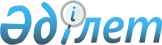 Об изменении границ города Петропавловска и Кызылжарского района Северо-Казахстанской областиПостановление Правительства Республики Казахстан от 14 июля 2005 года N 727

      В соответствии со  статьей 13  Земельного кодекса Республики Казахстан от 20 июня 2003 года Правительство Республики Казахстан  ПОСТАНОВЛЯЕТ: 

      1. Согласиться с предложением Северо-Казахстанского областного маслихата и акимата Северо-Казахстанской области об изменении административных границ города Петропавловска и Кызылжарского района Северо-Казахстанской области с включением в административные границы Кызылжарского района части земель города Петропавловска общей площадью 29 гектаров согласно экспликации с сохранением целевого назначения земель и правового режима их использования. 

      2. Настоящее постановление вводится в действие со дня подписания.        Премьер-Министр 

      Республики Казахстан 
					© 2012. РГП на ПХВ «Институт законодательства и правовой информации Республики Казахстан» Министерства юстиции Республики Казахстан
				